FOiS 18.05Temat: Jak oszczędzać prąd. Zad 1. Obejrzyj film. https://youtu.be/Yi-gtfspbeEZad.2 Napisz ile zaoszczędził w ciągu roku na prądzie pan z filmu (obejrzyj w całości). 
Zad.3.Wypisz z karty pracy zdania prawdziwe, a litery przy tych zdaniach utworzą hasło.Zad.4 Ułóż zdanie z powstałym wyrazem.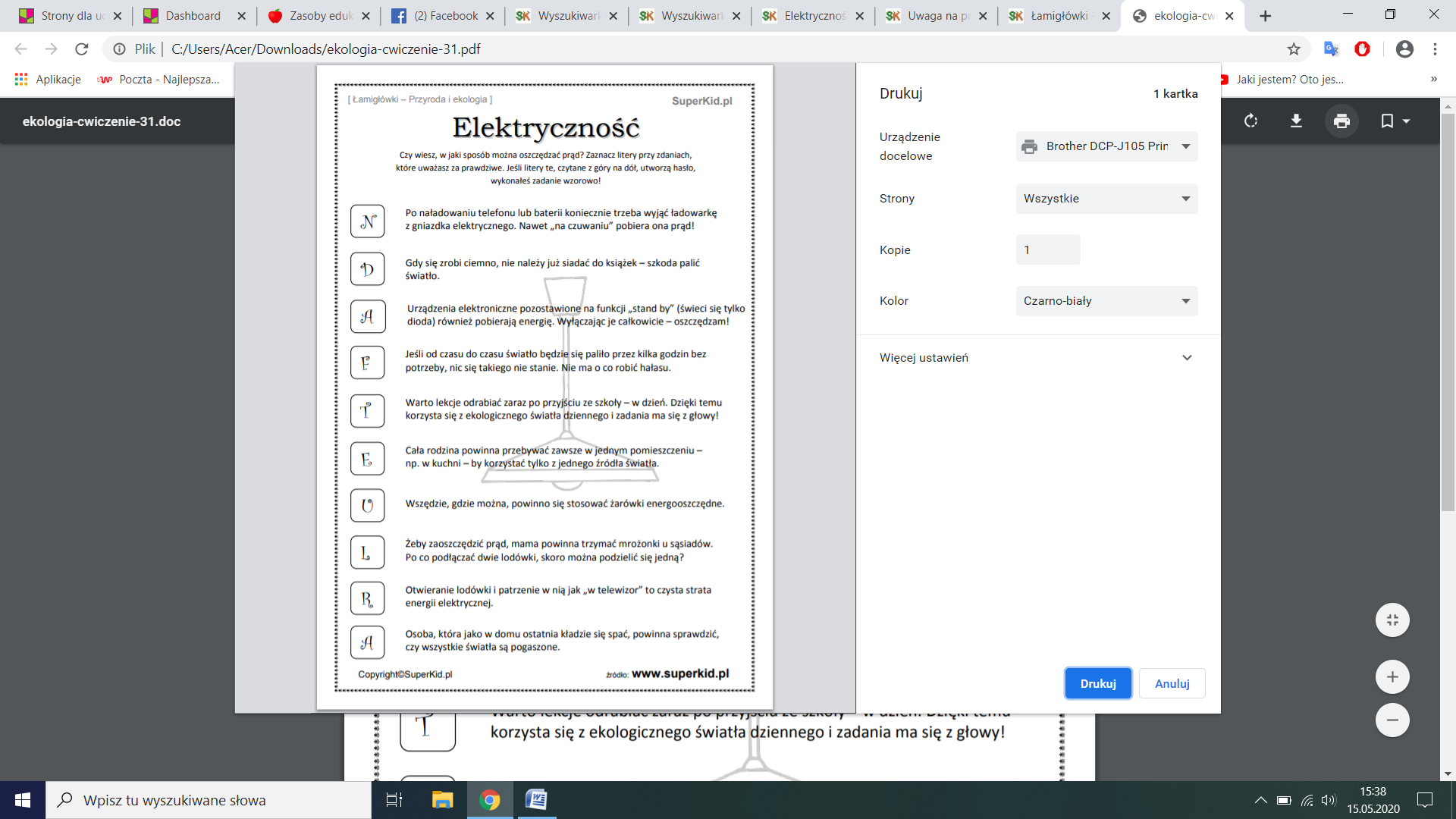 